MATEMATIKA 11.11.2020.MD1.POIGRAJ SE NOVČANICAMA I KOVANICAMA. ZA SVAKI PREDMET PROČITAJ CIJENU I ODREDI KOLIKO JE TO NOVACA-NACRTAJ NOVČANICE I KOVANICE. 73 KUNE-MATIJA KUPUJE 3 LOPTE.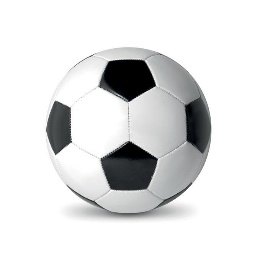 RAČUN:NOVCI:2.  58 KUNA-MATIJA KUPUJE DVA JASTUKA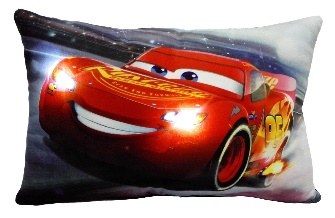 RAČUN:NOVCI: